ENVÍAN AL MAIL, CON FOTOS.  APELAMOS AL INGENIO, DIBUJAMOS, RECORTAMOS, LO HACEMOS EN FAMILIA, TODO ES VÁLIDO. ¡ATENCIÓN!primergradohuerto@gmail.com (SEÑO: MARCELA VENTURINI - 1ER GRADO “A”)primergradobhuerto@gmail.com  (SEÑO NATALIA FLORES – 1ER GRADO “B”)Guardar las actividades con el siguiente formato:APELLIDO y NOMBRE_CLASE 9_GRADO_DIVISION    (DEL ALUMNO)EJEMPLO:       SOTO_CLASE 9_PRIMER GRADO _AFECHA:  JUEVES 02  DE ABRIL CLASE  - 9Como todos los días  se hacen consultas, se marca y se repasa la fecha y el día. Dialogamos sobre qué día fue ayer y qué día será mañana. Se invita a los chicos a pronunciar (fonética) las letras que forman el día de hoy para  poder copiarlo en el cuaderno correctamente.A continuación escribimos como todos los días la fecha y el título:¡ADIVINA - ADIVINADOR!El juego consiste en adivinar, a través de pistas que alguien de la familia designado, les hará, a qué elemento hace referencia.POR EJEMPLO: Se lo utiliza para cortar, entre otras cosas, papel ¿Qué es? (tijera)                           Si te equivocas cuando escribís ella te ayuda a borrar ¿Quién será? (la goma)A medida que adivinan se registra en el cuaderno, escriben como pueden: …. tijera, goma.Finalizado preguntamos ¿Estos elementos los utilizamos en la escuela? ¿En dónde los guardamos? ¿Qué sucede si  no llevo la goma? ¿Con qué voy a borrar? ¿Y si me olvido el lápiz? ¿Podré escribir? Conversamos  de la importancia que tienen nuestros útiles y por eso debemos cuidarlos, y colocarles el nombre a cada uno. Contamos los elementos que tenemos en la mochila y completamos el cuadro.Posteriormente resolvemos las actividades de la pag. 27 del MAXICUADERNO  KAMI 1. 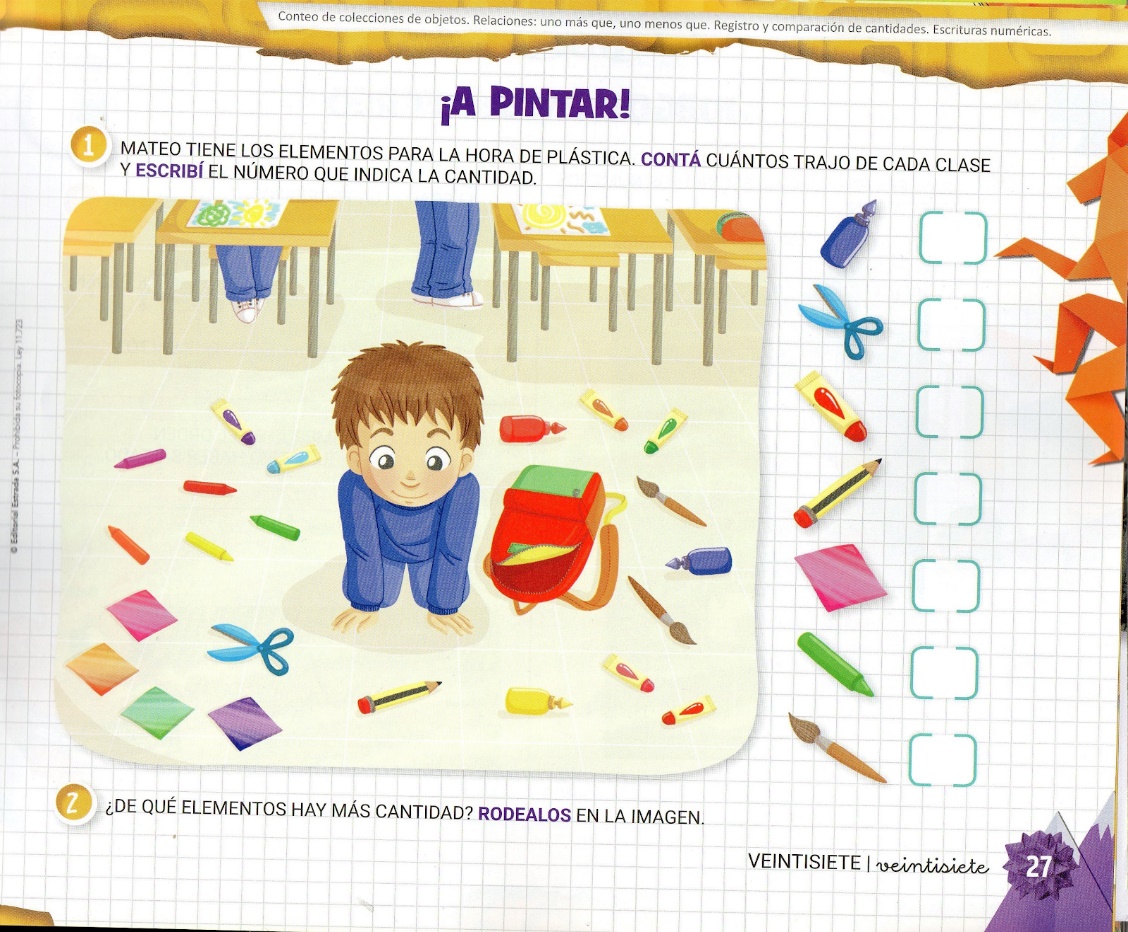 Reflexionamos y dialogamos sobre la importancia de cuidar los útiles escolares.Se los invita a realizar la siguiente actividad:  (no es necesario imprimir)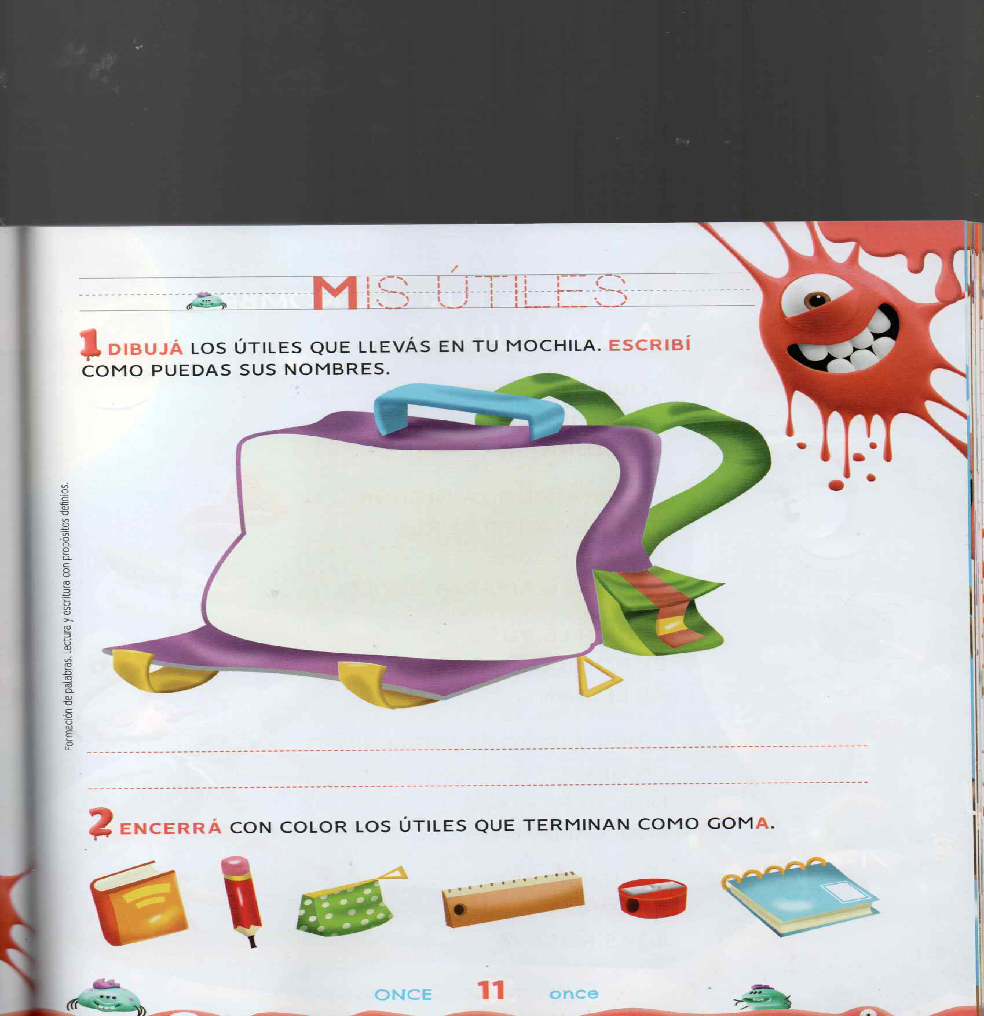 PANEL DE ÚTILES       MI NOMBRE ES:PANEL DE ÚTILES       MI NOMBRE ES:LÁPIZ NEGRO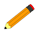 LÁPICES DE COLORES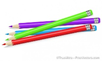 TIJERA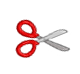 GOMA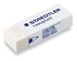 PLASTICOLA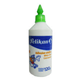 REGLA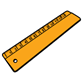 